Common wordsCan you please help your child learn to recognise these words by writing them (bubble writing, colourful writing, squiggly writing, fancy writing) or with materials outside. Drawing a line around each word and looking at the shape of the word. Talking about tall and small letters. You can use your magnetic letters to say, make, read and write these words.SoundsSay, make, break, blend, read and write using words from the list. Your child will be able to tell you what to do!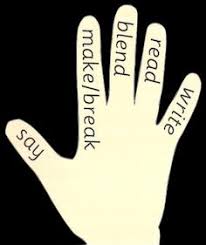 Don’t show your child the word, just say it to them. Use the magnetic board.Sound of the weekCommon wordsReadingWritingMaths/NumberHWBTopicConsolidation of all single soundsWrite out the alphabet or use your magnetic letters and board to make the alphabet. Talk about vowels and consonants.Make and read as many CVC words as you can.Allocated phonic games on bug club. Consolidation of all common words taught so farUse a magazine, paper or comic to find letters to make common words or sentences. Tick them on a piece of paper.Try writing the words you find hardest to remember as many times as you can in a minute.Allocated bug club book.Choose your favourite page from your book and draw a picture of it.Share storybooks at home. Be a sound and word detective looking for sounds or words you know.Have a look at packets and tins in the kitchen and see if you can find any words you know.Draw a picture of one thing you have been doing this week and write a sentence about your news either independently or with support. Remember the following:finger spacescapital lettersfull stopsound words out. Dictation of sentence – adult read sentence a word at a time and child write it down.‘Ben had a bat but I did not’.  or‘Ben is glad he has a den’.Measure – Capacity & Volume‘Which holds more’ powerpointCapacity and volume worksheet Find various objects around the house (cups, bowls, jugs, bottles, buckets) and discuss which holds more or less. Talk about full and empty. Order the items you have found from the one that holds the most to one that holds the least. HAM games on Active Learn(if you are able to access it at home)SumdogKeep practising your number formations. (See Miss Kinnaird’s video). Subtractionhttps://www.topmarks.co.uk/Flash.aspx?f=TakeAwayUse cars, toys or any other things in the house to practise some take away calculations within 10. Emergency ServicesParamedics and what they do powerpoint. Draw a picture of an ambulance or make a 3D  model of an ambulance out of lego, bricks or junk.Some PE activities from chart.Go for a walk and look for signs of change in trees and bushes, daffodils pushing through the soil etc.To learn about Scottish food.Scottish food and drink powerpoint.Talk about and taste some Scottish foods if you can.Have haggis, neeps and tatties for dinner.Learn the third verse of your Poem.Learn ‘Heid,shooders,knaps and taes’ songRSPB Birdwatch – taking place 29-31 January. In preparation you might like to put food and water out for the birds and then spend an hour watching from a window and see how many birds you can count in your garden. The Garden Birds book that you got in your Book Bug bag in November will help you identify them too. If you have binoculars you could use them. You can submit your results to: rspb.org.uk/birdwatch from 29 January to 19 February.